DAGENS DEBATT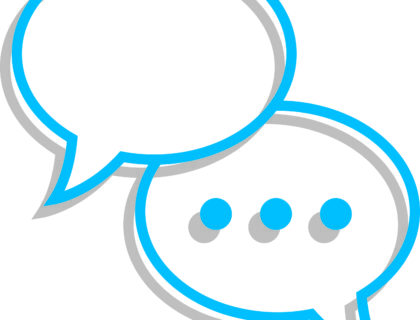 Välj en nyhet som varit aktuell den gångna veckan. Välj ut minst tre begrepp som är kopplade till nyheten.Förbered dig på att, med säkerhet, redogöra utförligt för nyheten.Läs vad det står om nyheten i olika nyhetsmedier och sociala medier. Reflektera kring om (och varför) det skiljer något i hur de skriver om det som hänt och gör en källkritisk analys.Förbered en analysfråga om nyheten som klassen kan diskutera.Presentera begreppen, nyheten, den källkritiska analysen och diskussionsfrågan för klassen, sammanlagd tid är ca 10 minuter.ANALYSSKOLAPROBLEM?Orsak?Konsekvens?Åtgärder?TID?Kort perspektivLångt perspektivVAR? Lokalt?Regionalt?Nationellt?Globalt?VEM?Individen?Grupper?Samhället?HUR?Ekonomiskt?Ekologiskt?Politiskt?Socialt?Genus?EtcVAD?Fördelar?Nackdelar?Likheter?Skillnader?KÄLLKRITIK?